RESOLUTION 37 (Rev. Buenos Aires, 2017)Bridging the digital divideThe World Telecommunication Development Conference (Buenos Aires, 2017),recallinga)	United Nations General Assembly (UNGA) Resolution 70/1, on transforming our world: the 2030 Agenda for Sustainable Development;b)	UNGA Resolution 70/125, on the outcome document of the high-level meeting of the General Assembly on the overall review of the implementation of the outcomes of the World Summit on the Information Society (WSIS); )	Resolution 135 (Rev. , 201) of the Plenipotentiary Conference, on ITU’s role in the development of telecommunications/information communications technologies (ICT), in providing technical assistance and advice to developing countries1 and in implementing relevant national, regional and interregional projects;)	Resolution 139 (Rev. , 201) of the Plenipotentiary Conference, on the use of telecommunications/ICTs to bridge the digital divide and build an inclusive information society;)	Resolution 200 (Busan, 2014) of the Plenipotentiary Conference, on the Connect 2020 Agenda for global telecommunication/ICT development;)	Resolution 16 (Rev. Buenos Aires, 2017) of this conference, on special actions and measures for the least developed countries (LDCs), small island developing states (SIDS), landlocked developing countries (LLDCs) and countries with economies in transition;a)	that the telecommunication environment has undergone significant changes in recent years and that progress has been made in implementing the outputs of Phases 1 and 2 of WSIS;furthera)	ITU's role as a catalyst, and in particular that of the ITU Telecommunication Development Sector (ITU-D) as coordinator and promoter of the rational use of resources in the context of the various projects intended to narrow the digital divide;considering)	that each region, country and area should tackle its own specific issues regarding the digital divide, while stressing the importance of cooperation in this area at regional and international level in order to benefit from experience gained;many developing countries do not have the necessary basic infrastructure, long-term plans, laws, appropriate regulations and such like in place for telecommunication/ICT development confirmsthe importance of approaches to funding for bridging the digital divide in the Geneva Plan of Action, the Tunis Agenda and the strategic plan for the Union and their translation into equitable mechanisms for action, particularly in respect of issues related to Internet management, having regard to , telecommunications/ICTs for disaster relief and mitigation, and the child online protection initiative,undertakesto carry out work from which all countries, especially the developing countries, may benefit, with a view to establishing international methods and specific mechanisms to strengthen international cooperation for bridging the digital divide, through connectivity solutions which support sustainable and affordable access to ICTs, and, in parallel, to continue to shorten the time-frames for implementation of the Digital Solidarity Agenda, beginning with the Geneva Plan of Action, the outcomes of the Connect the World summits, the Tunis Agenda and the strategic plan for the Union,resolvesthat BDT, in collaboration with the Telecommunication Standardization Bureau and the Radiocommunication Bureau, continue to adopt the necessary measures to implement regional projects derived from the non-exclusive integration models which it has acquired, to link all stakeholders, organizations and institutions of the various sectors in an ongoing relationship of cooperation in which information is disseminated over networks, so as to narrow the digital divide in line with the outputs of Phases 1 and 2 of WSIS, resolves to request the Director of the Telecommunication Development Bureau	to continue to follow up BDT’s work pursuant to Resolution 8 (Rev. , 20) of this conference in creating social connectivity indicators for the digital divide, standard indicators for each country and a single index, in cooperation with the competent organizations and the relevant United Nations agencies, using available statistics so that ;	to continue to advocate the advantages of developing low-cost, high-quality ICT customer equipment, that can be directly connected to the networks supporting the Internet and Internet services and applications, so that economies of scale can be achieved on account of their acceptability at the global level, taking into consideration the possibility of satellite use of this equipment;	to continue to foster the development of innovative models in order to reduce poverty and bridge the digital divide in the developing countries successfully;	to continue to identify key ICT applications in rural areas and to cooperate with with a view to developing a standardized user-friendly content format that overcomes the barrier of literacy and language;invitesinternational financial institutions, donor agencies and private-sector entities to assist and to develop different business models in developing ICT applications referred to in WSIS Action Line C7, including public-private partnership projects and programmes in developing countries, invites Member States1	to consider promoting relevant policies to foster public and private investment in the development and construction of radiocommunication systems, including satellite systems, in their countries and regions, and to consider including the use of such systems in their national and/or regional broadband plans, as an additional tool that will help to bridge the digital divide and meet telecommunication needs, especially in the developing countries;2	when implementing Resolution 17 (Rev. , 20) of this conference, on implementation of regionally approved initiatives at the national, regional, interregional and global levels, that reflects optimal integration of ICTs;3	to participate actively in regional and global collaborative forums dealing with experiences and best practices in the implementation of e-government strategies and programmes; invites Member States and Sector Members	to support the collection and analysis of data and statistics on e-applications and services, such as ICT applications in industry, e-government and e-health and ICT in education, that will contribute to public policy design and implementation as well as enabling cross-country comparisons; 	to participate actively in regional and global collaborative forums dealing with experiences and best practices in the implementation of e-government strategies and programmes; 	to participate in the study of the role of ICTs in education systems by contributing their own experiences regarding the implementation of ICTs for achieving universal education worldwide.________________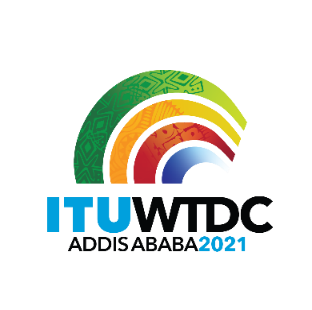 Regional Preparatory Meeting for WTDC-21 for CIS (RPM-CIS)
Virtual, 21-22 April 2021Regional Preparatory Meeting for WTDC-21 for CIS (RPM-CIS)
Virtual, 21-22 April 2021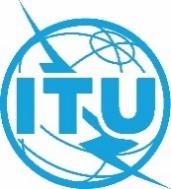 Document RPM-CIS21/22-EDocument RPM-CIS21/22-E6 April 20216 April 2021Original: English and RussianOriginal: English and RussianRegional Commonwealth in the field of Communications (RCC)Regional Commonwealth in the field of Communications (RCC)Regional Commonwealth in the field of Communications (RCC)Regional Commonwealth in the field of Communications (RCC)Draft revision of Resolution 37 (Rev. Buenos Aires, 2017) 
“Bridging the digital divide”Draft revision of Resolution 37 (Rev. Buenos Aires, 2017) 
“Bridging the digital divide”Draft revision of Resolution 37 (Rev. Buenos Aires, 2017) 
“Bridging the digital divide”Draft revision of Resolution 37 (Rev. Buenos Aires, 2017) 
“Bridging the digital divide”Agenda item: Item 7.2Summary:This contribution is proposed to revise the text of Resolution 37 of WTDC to streamline the text of Resolution with latest activities.Expected results:This document, contained a draft RCC Common proposal, has been submitted to the RPM-CIS (April 2021) for information.Reference:Tunis Agenda for the Information Society;Article 1 on the objectives of ITU and Article 21 on the functions and structure of the Telecommunication Development Sector (ITU-D) of the ITU ConstitutionAgenda item: Item 7.2Summary:This contribution is proposed to revise the text of Resolution 37 of WTDC to streamline the text of Resolution with latest activities.Expected results:This document, contained a draft RCC Common proposal, has been submitted to the RPM-CIS (April 2021) for information.Reference:Tunis Agenda for the Information Society;Article 1 on the objectives of ITU and Article 21 on the functions and structure of the Telecommunication Development Sector (ITU-D) of the ITU ConstitutionAgenda item: Item 7.2Summary:This contribution is proposed to revise the text of Resolution 37 of WTDC to streamline the text of Resolution with latest activities.Expected results:This document, contained a draft RCC Common proposal, has been submitted to the RPM-CIS (April 2021) for information.Reference:Tunis Agenda for the Information Society;Article 1 on the objectives of ITU and Article 21 on the functions and structure of the Telecommunication Development Sector (ITU-D) of the ITU ConstitutionAgenda item: Item 7.2Summary:This contribution is proposed to revise the text of Resolution 37 of WTDC to streamline the text of Resolution with latest activities.Expected results:This document, contained a draft RCC Common proposal, has been submitted to the RPM-CIS (April 2021) for information.Reference:Tunis Agenda for the Information Society;Article 1 on the objectives of ITU and Article 21 on the functions and structure of the Telecommunication Development Sector (ITU-D) of the ITU Constitution